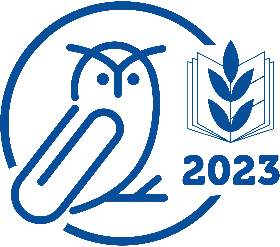 Потаповский отдел МБУК ВР «МЦБ» имени М.В. НаумоваБиблиотечный урок - знакомство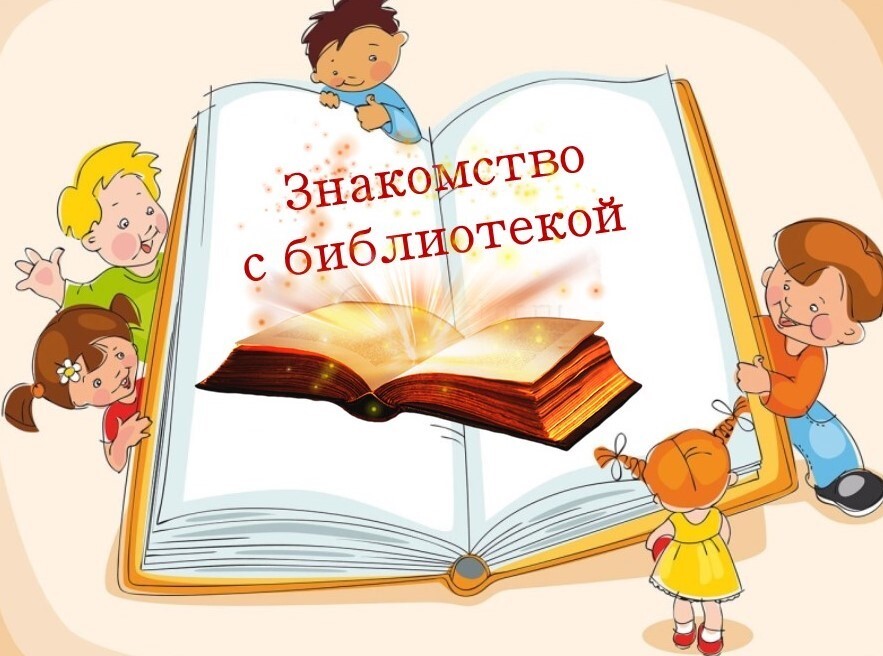 «Есть такое в свете чудо»(экскурсия в библиотеку)Составила: заведующий Потаповским отделом Дубова С.А.х. Потапов11 августа 2023 годДата проведения:                                                               11 августа 2023 годаВремя проведения:                                                            11.00.Место проведения:                                                            БиблиотекаСценарий«Есть такое в свете чудо»Цель:  Познакомить детей с основными понятиями – «библиотека», «книжный фонд», «читальный зал»;ознакомить с правилами поведения в библиотеке;  создать для посетителей атмосферу праздничного настроения.Задачи:привлечь детей к регулярному посещению библиотеки;пробудить желание самостоятельно читать книги;развивать внимание и память.Оборудование: компьютер, выставка книг «Вам, юные читатели».Ход мероприятияБиблиотекарь: Здравствуйте, дорогие ребята! Меня зовут Светлана Алексеевна, я работаю в этом удивительном месте. Все вы знаете, что человек, любящий и умеющий читать, — счастливый человек. Он окружен множеством умных, добрых, и верных друзей. И друзья эти - книги. Книги встречают нас с самого раннего детства и сопровождают нас всю жизнь. Сегодня мы с вами проводим наш библиотечный урок, посвященный знакомству с библиотекой, а также нашим любимым книгам – и это конечно же СКАЗКИ.Ребята, а знаете ли вы, что есть на свете такой дом, в котором живут ваши добрые и верные друзья – книги. Дом этот не простой, а волшебный. Он хранит множество удивительных тайн и интересных историй...Снаружи смотришь – Дом как дом, Но нет жильцов обычных в нём. Здесь книги интересные Стоят рядами тесными. На длинных полках вдоль стены Вместились сказки старины:И Черномор, и царь Гвидон, И добрый дед Мазай … Как называют этот дом? Попробуй, угадай. Правильно - «Библиотека». «Библио» по-гречески – книга, а «тека» - хранилище.Что же такое библиотека? Это книгохранилище. Видите, как много в нашей библиотеке книг? Но книги в библиотеке не только хранят, их еще выдают на дом читать. Мы сейчас с вами находимся в части комнаты, которая называется абонемент, именно здесь ребята выбирают книги, чтобы почитать их дома. Каждому из вас мы завели читательский формуляр (показать формуляр), в который будут записываться все книги, взятые вами в библиотеке (показать стеллажи с книгами для учащихся начальных классов). А сейчас пройдем в другую часть комнаты, которая называется читальный зал. В этой комнате книги на дом не выдаются, а читаются здесь. В основном здесь ребята находятся, чтобы полистать журналы, газеты. У нас есть книги, которые не выдаются на дом – это энциклопедии и словари. Это книги, которые могут понадобиться читателям в любой день. И хорошо, что они всегда находятся в читальном зале. В читальном зале тишина Нам особенно нужна.Уходите, разговоры, - В вестибюли, в коридоры! Не мешайте нам читать: - Фантазировать, мечтать. В тишине библиотечной Каждый слышит голоса, Речи птичьи, человечьи.В каждой книге – чудеса! И, конечно, тишинаЗдесь особенно нужна. Так что же такое читальный зал? (ответы учащихся)Книгохранилище…Ребята! А давайте поговорим о книгах, которые вам читали ваши мамы, папы и бабушки. Вы любите сказки? Дети: Да! Ведущий: Конечно, любите. Сказки любят все. Вот мы сейчас и посмотрим, как вы их знаете. Я буду читать вам стихи, а вы будете угадывать сказку и героя, о котором говорится в стихах.Золушка. Она на балу никогда не бывала,Чистила, мыла, варила и пряла.Когда же случилось попасть ей на бал,То голову принц от любви потерял.Она башмачок потеряла тогда же,Кто она такая, кто мне подскажет?Красная Шапочка. Мама меня очень-очень любила,Новую шапочку мне подарила.Бабушке милой гостинцы несу,Волка я встречу в темном лесу.Доктор Айболит. Он лечит не маленьких детей,Он лечит птичек и зверей.И идут к нему лечитьсяИ корова, и волчица.Буратино. Он – необычный, странный,Он – мальчик деревянный.На земле и под водойИщет ключик золотой.*Она Буратино учила писать,И ключ золотой помогала искать.Она, девочка-кукла, с большими глазами,Как неба лазурного высь, волосами,На милом лице — аккуратненький нос.Как имя её? Отвечай на вопрос. (Мальвина)Белоснежка. Она была подружкой гномовИ вам, конечно же, знакома.Петушок – золотой гребешокУнесла его лисаЗа далёкие леса…Но придёт на помощь Кот,Своего дружка спасёт!Открывай, Лиса, мешок!Ты свободен, Петушок!Петя, Петя, Петушок, Золотой / Гребешок /Лисичка-сестричкаСвой дом зимою, в холодаОна слепила изо льда.Но дом стоял прекрасно в стужу,Весной же превратился в лужу.Дом лубяной построил Зайка.Теперь, читатель, вспоминай-ка,Кого прогнал Петух в леса?Кто Зайца обманул? ...7 козлятЖдали маму с молоком, а пустили волка в дом. Кем же были эти Маленькие дети? ФедораУбежали от грязнули Чашки, ложки и кастрюли. Ищет их она, зовет И в дороге слезы льет. Кто это?Библиотекарь: Молодцы, ребята! Настоящие знатоки! А теперь я попрошу узнать имя героя, говорящего такие слова и назвать книжку, в которой он жил.Ваша мама пришла,Молочка принесла.(Коза из русской сказки «Волк и семеро козлят».)Не садись на пенек,Не ешь пирожок,Неси бабушке,Неси дедушке.(Машенька из русской народной сказки «Маша и Медведь».)Библиотекарь: Да, ребята! Оказывается, вы действительно любите и знаете сказки. А вы угадаете ли вы этих героев?Перед волком он дрожал,От медведя убежал,А лисице на зубокВсе ж попался... (Колобок)Всех на свете он добрей,Лечит он больных зверей.А однажды бегемотаВынимал он из болота.Добротою знаменит,Это доктор... (Айболит)Библиотекарь: Молодцы, ребята! С вами очень приятно общаться, вы столько всего знаете! Наш урок продолжается, и я объявляю конкурс. Ребята, вам сейчас надо как можно быстрее сложить пазл-картинку и угадать Сказку, изображенную на картинке.Итак, мы играем дальше. Я сейчас задам вам несколько сказочных вопросов, и вы будете большие молодцы, если сумеете верно на них ответить. Попробуем? Итак.Сказочная хитрюга - ворюга. Кто это? (Лиса.)За кого держалась Жучка в сказке «Репка»? (За внучку.)Чем ловил дед золотую рыбку? (Неводом.)Из чего фея сделала карету для Золушки? (Из тыквы.)Кто любил сочинять шумелки, ворчалки, сопелки? (Винни-Пух.)Подруга семи гномов. (Белоснежка.)Сказочная замарашка. (Золушка.)Конкурс «Продолжи сказку»Позвала бабка внучку.Внучка за бабку,Бабка…Прискакала к терему лягушка-квакушка и спрашивает:– Терем-теремок! Кто в тереме живет?– Я мышка – норушка! А ты кто?– А я …Библиотекарь: Молодцы! Сразу видно, что вы хорошо знаете сказки, а это значит, что вы много читаете. А знаете ли вы, что в нашей библиотеке более 10 тысяч книг! Как же в таком количестве можно найти нужную книгу? Оказывается, сделать это совсем не трудно, т.к. каждая книга в библиотеке занимает своё определённое место, можно сказать, имеет свою «квартиру». Когда книга «уходит в гости» к читателю, то её место на полке остаётся свободным, и, вернувшись в библиотеку, она снова его занимает. В нашей библиотеке много самых разных книг:Короткие и длинные,Новые и старинные,Обычные и странные,И даже иностранные, Серьёзные, учебные,Весёлые, волшебные,Про море и про лес,С картинками и без. Это и художественная литература, и энциклопедии, словари, справочники, и учебники.Книги - как люди: рождаются, живут, стареют. Как и люди, могут болеть. Мы все знаем, что любую болезнь легче предупредить, чем вылечить. И мы с вами должны книги и учебники: что? – БЕРЕЧЬ! Давайте мы с вами запомним, что с книгами делать нельзя: • Нельзя книги перегибать • Нельзя загибать книжные страницы • Нельзя закладывать в книги карандаши и ручки. А как называется вещь, которой необходимо пользоваться при чтении книг? • Нельзя писать и рисовать в книгах • Нельзя читать книги во время еды Чтобы стать настоящими читателями, надо знать правила пользования библиотекой. Как нужно вести себя в библиотеке? Почему? Показать презентацию о правилах пользования библиотекой. После презентации еще раз повторить правила. Правило №1. В библиотеке надо вести себя тихо, т.к. шум мешает другим читателям. Правило №2. Книги надо возвращать вовремя, ведь их ждут другие читатели. В нашей библиотеке книгу можно взять на 10 дней. Правило №3. С библиотечными книгами надо обращаться бережно, чтобы их смогло прочесть как можно больше ребят. Правило №4. Библиотечные книги нельзя терять, иначе, в библиотеке не останется ни одной книги. Правило №5. Книги в библиотеке надо ставить точно на то место, где вы их взяли. Иначе библиотекарь не сможет быстро найти эту книгу для другого читателя. Наша экскурсия в Библиотеку подходит к концу! Теперь вы знаете правила пользования библиотекой. Сегодня мы с вами много говорили о том, из каких отделов состоит библиотека, как надо и как не надо обращаться с книгами, чтобы проверить как вы это запомнили мы проведем викторину. - Как называется отдел в библиотеке, где выдаются книги на дом? (абонемент). - Что такое «читальный зал», для чего он нужен в библиотеке? (поработать со справочным фондом или почитать журналы). - Какие отделы есть в нашей библиотеке? (абонемент, читальный зал, хранилище). - Как называется специальная тетрадка, в которой библиотекарь записывает книги, выданные на дом? (формуляр). - Как переводится на русский язык слово «библиотека»? (книгохранилище). - Ты получил новые учебники, как за ними ухаживать? (надеть обложку и сделать закладку). Молодцы, ребята! Вот и состоялось ваше первое знакомство с библиотекой.Список использованной литературы:1. Корф, О. Б. Воспитание человека, читающего: записки о семейном чтении/О.Б.Корф. -Москва: Пушкинскаябиблиотека,2008. -40с.2. Астафьева А. Книгу читаешь, на крыльях летаешь // Книжки, нотки и игрушки для Катюшки и Андрюшки. - 2013. - №5. - С. 41.3. Демченко Ю. А. Дом - друг на долгие года: экскурсия по библио-теке // Книжки, нотки и игрушки для Катюшки и Андрюшки. - 2012. - №12. - С. 42.4. Князькова, Н.С. Так становятся читателями! / Н.С. Князькова // Школьная библиотека. - 2017. - №7. - C. 30 - 32.5. Пешкун Л. Г. Добро пожаловать в страну Читалию!: литературно -художественная игра для учащихся 1-4 классов // Читаем, Учимся, играем. - 2013. - №2. - С. 21.